Briļļu ietvari bērniem ar īpašām vajadzībām(zemāk norādītos briļļu ietvarus valsts kompensē 100% apjomā; kompensācijas apmērs par vienu briļļu ietvaru – EUR 21.17 ar PVN)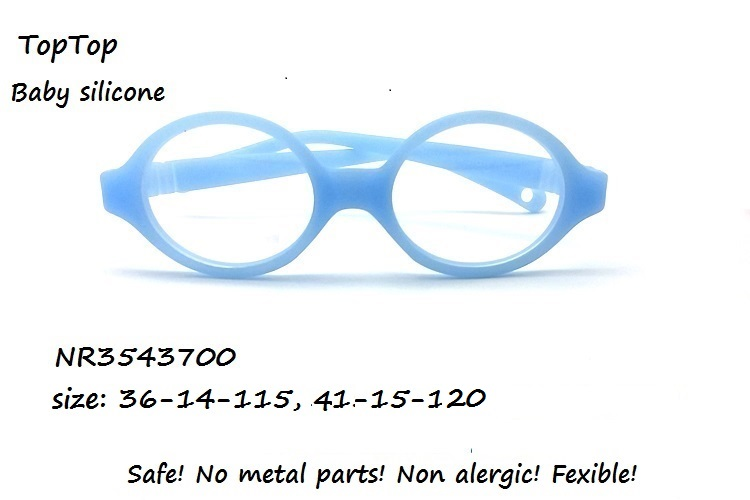 TOPTOP 3543700 37-15-115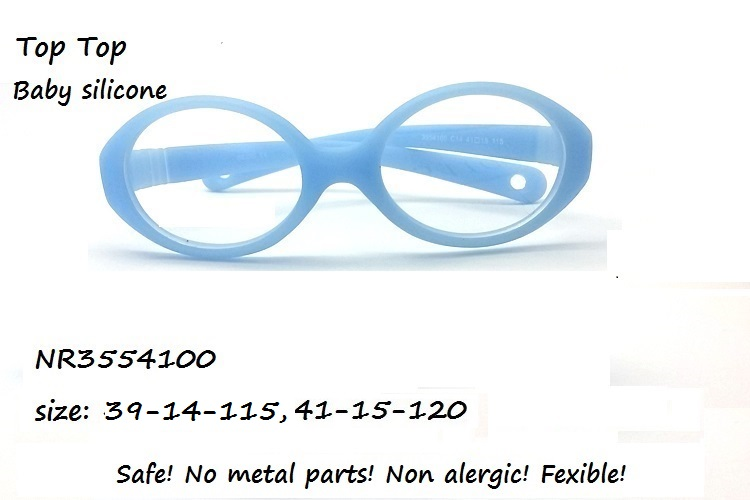 TOPTOP 3554100 41-15-115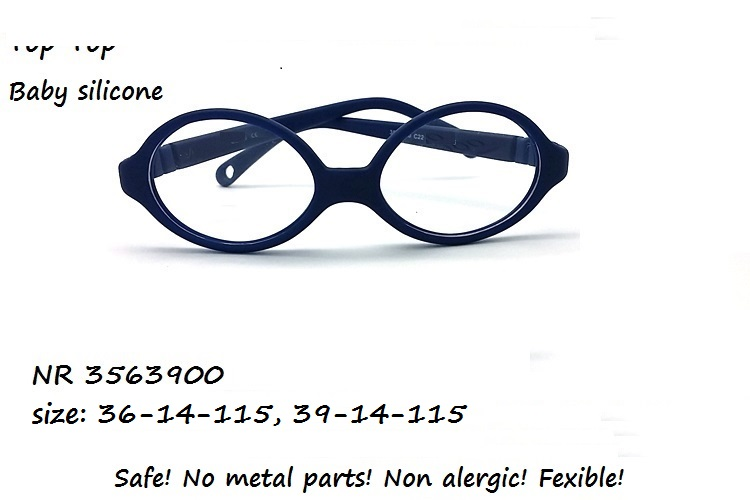 TOPTOP 3563900 39-14-115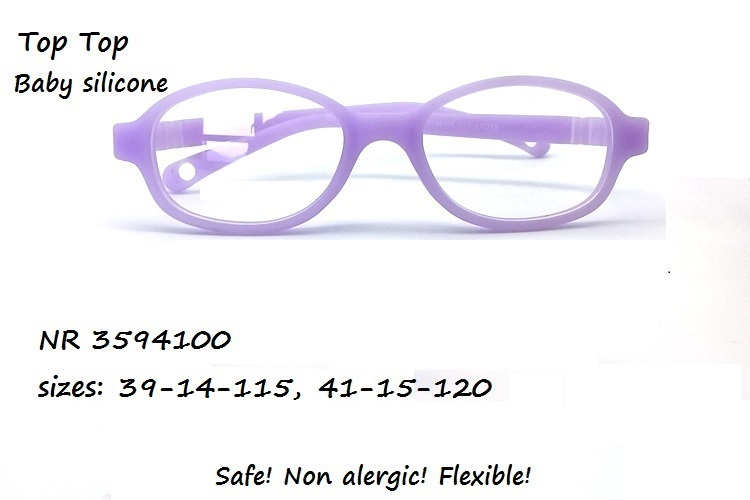 TOPTOP 3594100 40-15-115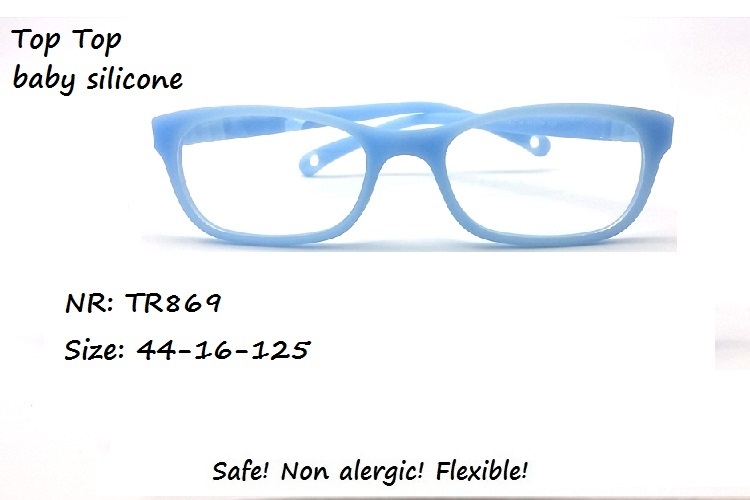 TOPTOP TR869 44-16-120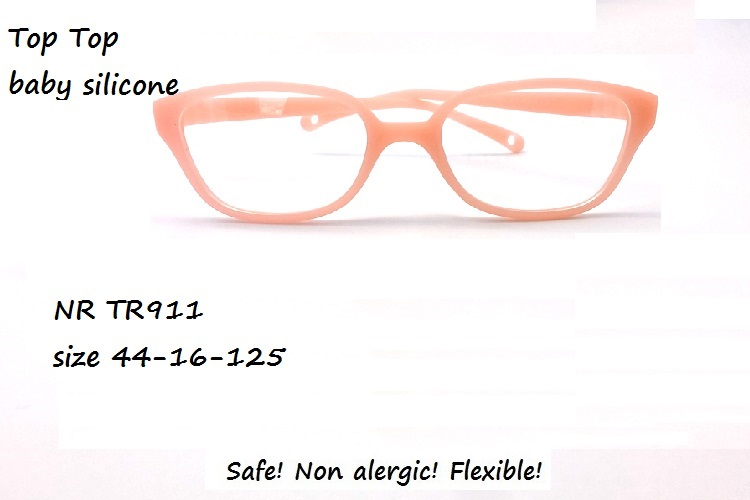 TOPTOP TR911 44-16-115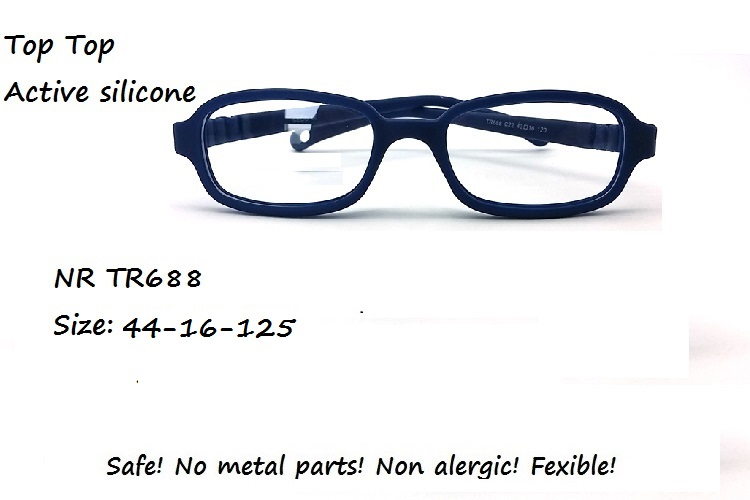 TOPTOP TR688 43-16-115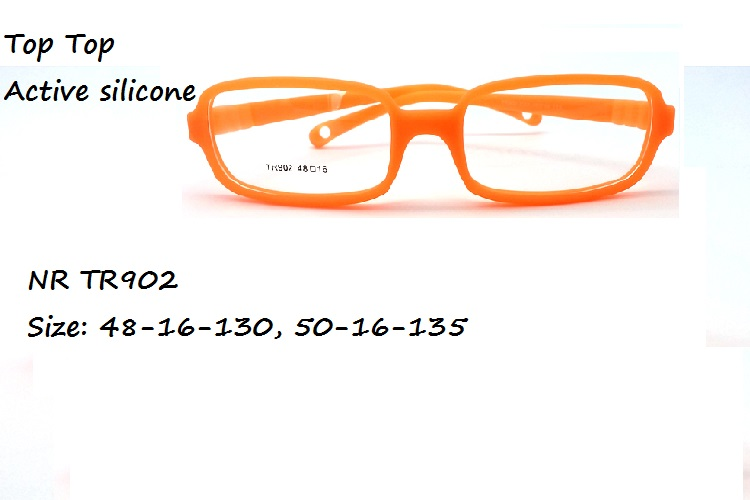 TOPTOP TR902 48-16-115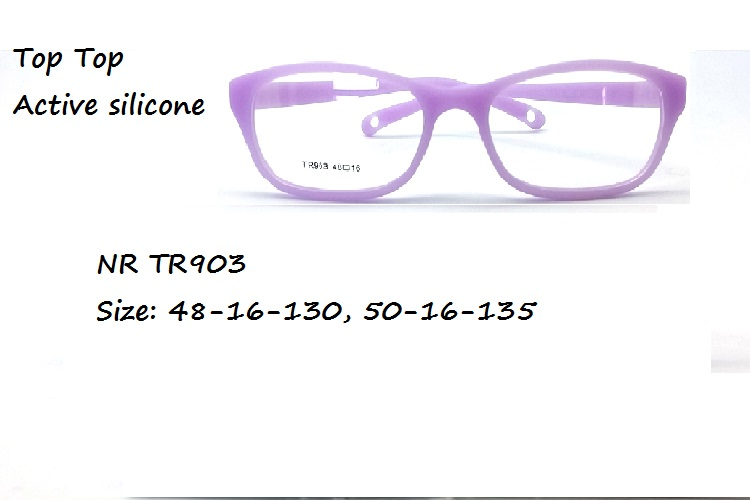 TOPTOP TR903 48-16-115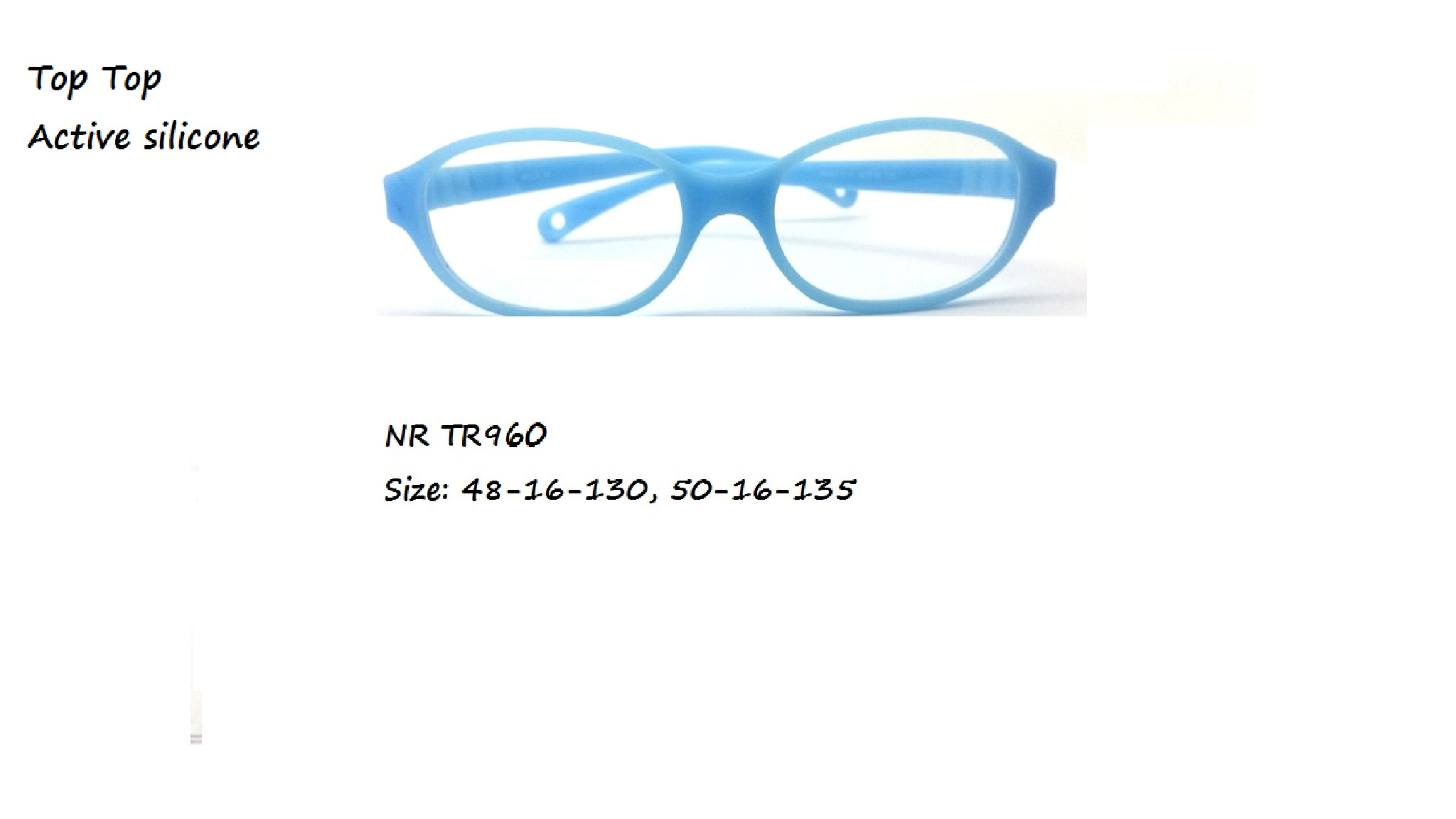 TOPTOP TR960 50-16-125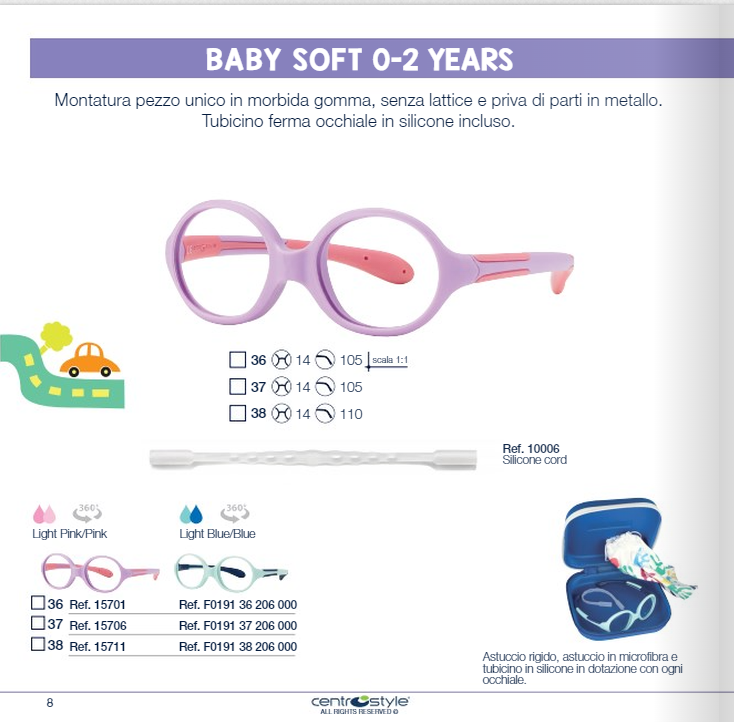 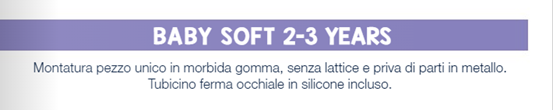 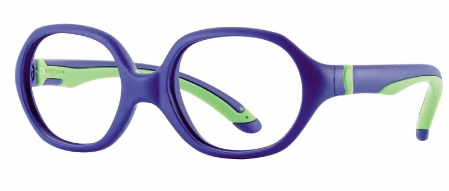 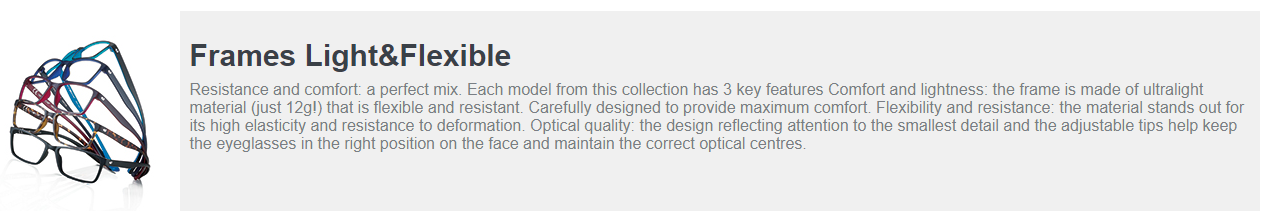 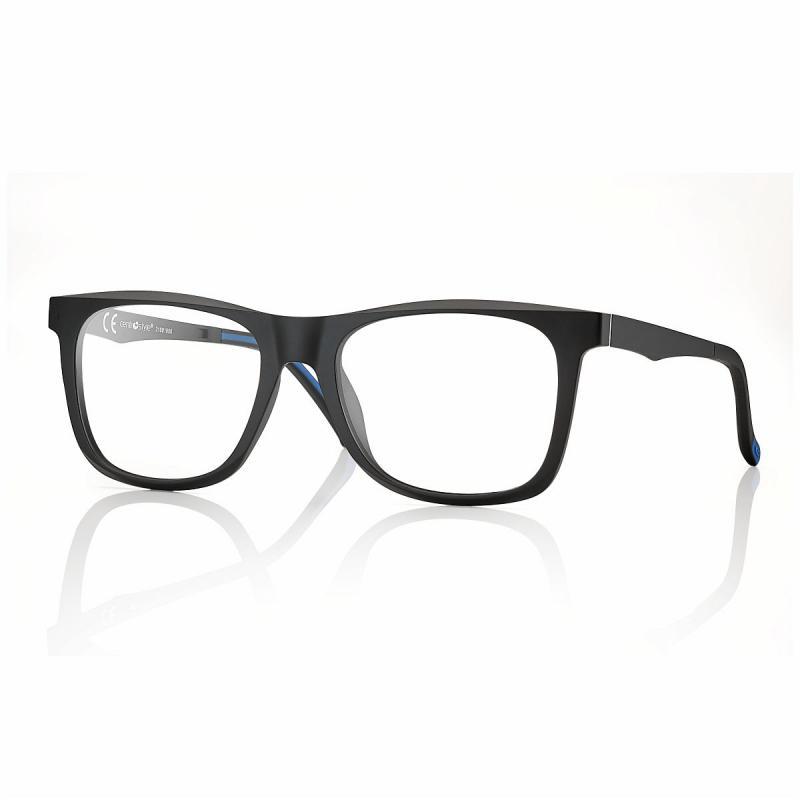 CENTROSTYLE F0384 54-18-145/56-18-145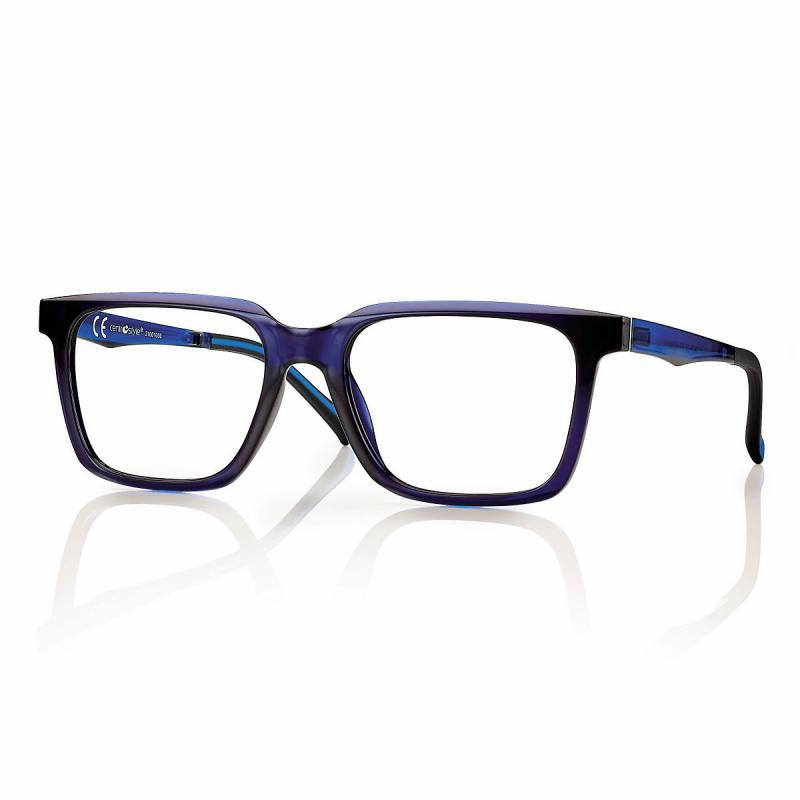  CENTROSTYLE F0383 54-18-145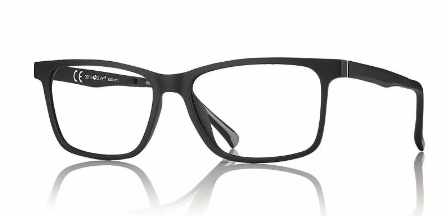 CENTROSTYLE F0284  55-15-145IzmērsModelis34-14-1051570134-14-105F019136-14-1051570136-14-105F0191IzmērsModelis42-15-1101572142-15-11015724